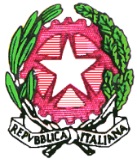 ISTITUTO COMPRENSIVO PIERACCINI – FIRENZE
Viale S. Lavagnini 35 – 50129 Firenze Tel. 055/489967 – 471484 -474884 – 4631637 
Fax 055/492967
C.F. 94188520483 – Codice Meccanografico FIIC84800T
fiic84800t@istruzione.it – fiic84800t@pec.istruzione.it                                     DICHIARAZIONE NEI CASI DI PEDICULOSIIL/LA SOTTOSCRITTO/A__________________________________________________________GENITORE DEL/LLA ALUNNO/A_____________________________________________ SCUOLA________________________________________________________________________CLASSE____________ SEZ______PLESSO___________________________________________                                  DICHIARA SOTTO LA PROPRIA RESPONSABILITA’ DIAVER EFFETTUATO IN DATA ____________ IL TRATTAMENTO SPECIFICO PER LA PEDICULOSI AL PROPRIO FIGLIO/A E DI AVER ASPORTATO LE LENDININON AVER EFFETTUATO IL TRATTAMENTO SPECIFICO PER LA PEDICULOSI AL PROPRIO FIGLIO/A E IN QUANTO DOPO AVER CONTROLLATO LA TESTA NON SONO STATI RISCONTRATI NÉ LENDINI NÉ PIDOCCHI.DATA_____________                                                                                  IN FEDE                                                                                                           FIRMA DEL GENITORE                                                                                            __________________________________Da consegnare al personale docenteAttenzioneSi fa presente che tale dichiarazione può essere richiesta dal personale, qualora si siano verificati casi di pediculosi anche sospetti ed è necessaria per consentire la frequenza scolastica. Tali disposizioni sono state concordate con U.O. Igiene pubblica dell’Azienda Sanitaria